SkyPEUdoDanielaAriane am 9.Juli 	NUR GEIST kann GEIST VERSTEHEN.Und NUR die  LIEBE kann die  LIEBE SEHEN. JCH sag IMMER wieder: solange DU was „besonderes“  „sein willst“,  WIRst DU nie ERKENNEN was es bedeutet ALles“  zu SEIN!Weil „was besonderes“ nicht ALles ist! Es gibt aber immer eine Ausnahme, die die Regel bestätigt...: Und dieses eine „Besondere“ ist der Gedanke an „NICHTS!“ und das „NICHT-SEIN!“ Der Gedanke an „NICHT-SEIN“ ist ja auch nur einer von vielen Gedanken, aber das ist die „Ausnahme“, die die „Regel bestätig!“  weil dieses „NICHT-SEIN“, dieses „BESONDERE“  ist  ALles! Aber alle anderen „besonderen Sachen“    die DU DIR ausdenkst die „seiend“ sind können zwangsläufig, da sie eben ja nicht „NICHT“ sind, nicht ALLES sein!Was DU denkst, ist immer nur eine zeitliche Erscheinung,  und DU BIST, dass SICH das ANSCHAUT!, SEINE EIGENEN Gedanken, SEINE EIGENEN INformationen SICH ANSCHAUT!   Und das ist das ER-WACHEN! Verändern  muss MANN sowieso nichts, weil „es verändert sich ja laufend“    ! Am  MEER verändert SJCH nichts, wenn SICH die Wellen verändern!  Wobei  die SICH „ständig verändernden Wellen“  nur Illusionen sind!!! Und JCH kann nur sagen, wenn DU den GEISTIGEN PUNKT erreicht hast, WIRst DU feststellen, dass das das  Factuum, die TATSACHE DEINES DA-SEINS ist, und nicht das, was die materialistische Logik DIR suggeriert! Das Einzige, was DICH anlügt, ist immer DEIN Ego!  Und dein EGO steht ja für das blaue „Konstrukt-Werte und Interpretations-System“, was DU zum Denken benutzt! Du sollst nur eins „verändern wollen“ nämlich DEIN „Ego“, dass sollst DU HEILEN! DU sollst nur einen EINZIGEN MENSCHEN „verändern“ wollen   und das ist, was DU zu sein „glaubst“ ein Leben lang, in dem DU das IMMER MEHR HEILST! Das ist das „vorm/Form“  SPIEGEL“ RAI...ist die Welt, die DU ERlebst, ist schlichtweg, das ist ein VideoSpiel, und DU hast bei jedem Videospiel zunächsteinmal DEIN Programm, und DEIN Programm ist der Intellekt, den  DU zum Denken benutzt! Die Welt kann nicht anders sein! DU entfaltest DEIN intellektuelles Wissen! Das ist aber so, dass DU soviele Dateien hast, die DU noch nie ANGESCHAUT hast, weil sie DICH nicht interessiert haben! Mit einer anderen Datei, mit einem anderen Wissen, entfaltest DU eine andere Welt! Deshalb ist es vollkommen gleichgültig, ob DU DIR ein heliozentrisches Weltbild, ein geozentrisches Weltbild, eine Matrix, ein Hohlkugel ausdenkst...Die sind ja schon alle auf DEINEM Programm drauf, wobei dann wieder die Doofheit kommt, „eins davon ist „außen“ und die  anderen  nicht“	...auch das ist eine Definition!    VOLLKOMMENHEIT kannst DU NUR SELBER SEIN. Und die kann MANN nicht darstellen, weil MANN NUR Unterschiede darstellen kann!  Das doppelt augespannte, das W , „ double U“, ...Das hebräische Zeichen WAW kann als drei Sachen in Erscheinung treten: das eine als U (das aufgespannte schwingt, drum ist es Wechelspannung) , als V (kippt es auf die oder die Seite drum ist es bipolar = zwei stabile Zustände, das heißt entweder liegt es hier oder es liegt hier). Bei dem W (VW-Zeichen) hast DU, doppelt aufgespannt,  zwei „bipolare“ die aber auf einer Seite verbunden sind, das ist wie das VW Zeichen : 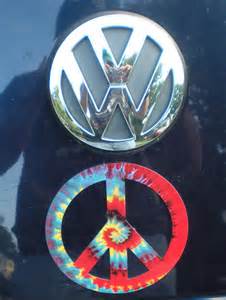 Steht in der MITTE, steht stabil. Wenn DU eins wegnimmst, kippt es auf die oder die Seite. Und das O rollt praktisch. Das ist die Illusion von „Evolution!“ Die O-Vokalisation. Aber jetzt können WIR das Ganze rot und  blau machen. Dann sind es 8 Seiten. DU kannst auch Ani und Anogi  rot und blau machen, um das noch einmal zu erwähnen: das ANI ist das schöpferische SEIN GOTTES,aber der GEIST als ENERGIE braucht ja eine „schöpferische Existenz eines Intellekts“, das ist das ANI, das was entstehen kann.Das ROTE wird eigentlich erst vollkommen durch das blaue!!!  Der rote KOPF wird erst durch eine blaue Rationalität vollkommen, weil EINHEIT alleine ist ja nur eine „These!“ Die Vielheit ist die Antithese!  Die VOLLKOMMENHEIT IST die These und Antithese, wobei die Einheit ist ja schon was Gedachtes, ist ja schon keine EINHEIT mehr; WIR stellen UNS eine „Einheit“ vor uns hin, und im selben Moment entsteht auch die „Vielheit!“  Die Ewigkeit die WIR uns „denken“ dauert nur solange WIR an „Ewikgeit“ denken!  Aber im „Hintergrund“ ist eine EWIGKEIT, die WIRKLICH EWIG IST, die kannst DU nicht denken! Was „EWIG“ ist kann nicht in Erscheinung treten, denn was in Erscheinung tritt ja nur ein „Zeitphänomen“ ist! Also kann die EWIGKEIT nie ein „Zeitphänomen“ werden...weil DEIN GEIST EWIG ist...das heißt DU SELBST, der DU MIR JETZT ZUHÖRST kannst nicht in Erscheinung treten, sondern NUR als „Facette“ von DIR SELBER! Egal an was DU denkst, das BIST nicht DU!!! Es besteht aus MIR aber „das“ BIN nicht ICH! DU BIST das MEER und wenn DU eine Welle aufwirst, kann ICH nicht sagen: das BIN ICH! DU kannst aber auch nicht sagen: das BIN ICH nicht!  Sondern: Es ist ein Teil von MIR! Das MEER WEISS, dass jede Facette, die IN JHM auftaucht ein Teil von IHM SELBER ist!Aber die Welle an sich ist nicht das MEER! Weil die Welle ja nur ein oberflächliches Phänomen ist, die mit dem WASSER mit dem GEIST ja nichts zu tun hat! GOTT BIN IMMER, IM MEER, dann stoße ICH mit der Faust aus dem WASSER ein EI  , eine Insel heraus, das ist der WELLENBERG und es entsteht, rechts und links von der Insel ein Tal...These und Antithese und diese zwei ist Plus und Minus, ist der Unterschied:These/Antithese = Synthese Und wenn du „von oben drauf schaust“ dann siehst DU „Kreise“ vom Zentrum in die Peripherie: das ist das DICH „UM-hüllende“.DU hast NUR das GE-SICHT-S<feld:es gibt kein  außerhalb des GE-SICHT-S<Feldes !!!ES IST IMMER ein DREHEN: der GEIST muss nur „bewegt“ werden! ES IST SCHON PERFEKT! DU kannst DIR NUR die fehlenden Puzzleteile dazudenken!  Das heißt, DEINE „einseitigen Richtungen, die DU schon „hast“ sind ja alles „richtig“, NUR sobald DU an irgendetwas denkst, ist „automatisch die Kehrseite da!“ Wenn DU DICH „gesund fühlst“, DU „fühlst DICH nur dann „gesund“ wenn DU IM SELBEN Augenblick im „H-IN-TER-kopf“  und das musst DU DIR BEWUSST MACHEN,DIR „Krankheit“ denkst!  Und selbst wenn  der Gedanke der IN DIR „auftaucht“, „da „BIN ICH“ wieder neben MIR „gestanden“...Da musst DU WISSEN, sobald „BEWUSSTSEIN auftaucht“, ein Wissen von: „MENSCH, da BIN ICH neben MIR gestanden“ , DIR WIRd was „bewusst!“ ist im selben Augenblick das Unbewusstsein da!!!  DU sagst, MENSCH da BIN ICH neben MIR gestanden... das war aber nicht in der „Vergangenheit“..., sondern DU denkst jetzt „BEWUSST“ an „Unbewusstheit“...redest DIR aber ein, das DU „jetzt“ „bewusst“ BIST und „in der Vergangenheit“ „unbewusst warst!“    DU MUSST ES praktisch „NUR UM DICH „verstreuen“, um das „sicht-bar zu machen!“ ICH BIN IMMER BEWUSSTSEIN   bewusst („blau“ weil  ICH „ES“, MIR denke) und unbewusst GLEICHZEITIG und das BIN ICH,…Die „Bewusstheit“ ist ja nur dann da, wenn DU an sie „denkst“...ist also These und Antithese ist das „Unbewusstsein“ …aber als „WACHER GEIST“  BIST DU IMMER BEWUSST! Und das ist die „Synthese“, die kannst DU nicht denken, da die ewige Bewusstheit ja wieder „ewig ist“ und die „Bewusstheit“ an die DU denkst ist ein „zeitliches Phänomen“; das in dem Moment ein Wissen über „Unbewusstheit“ hat ... MIR WIRd jetzt bewusst, dass... Dann hat man einen Denker , der „bewusst“ an „was“ denkt. ...auch zum Beispiel an „Unbewusstheit“ denkt!  Wenn ICH sag: MENSCH da BIN ICH neben MIR gestanden!“   Vorher „war nicht!“ ES GIBT NUR jetzt! Das ist  aber nur zu erfassen „in einem CHET“! Das ist ein HEILIGER ZUSTAND! Dann kann ICH MICH nicht  „bewusst“ erfassen! … ICH kann´s MIR nicht denken...... DAS BIN ICH „die ganze Zeit“...das kann Ich nicht erreichen, das BIN ICH !!!! Schon IMMER gewesen! (ICH BIN, ICH „war schon“ IMMER/IM MEER und werde; BIN und „werde“  ES IMMER SEIN (ein CHET aus der „dualen Wahrnehmung“aufgespannt als Polarität  mit der dualen Wahrnehmung „im Hintergrund“ !! )Rück-ER-INNER-ung! Weil ICH DU UP BIN!    JCH WEISS nicht ob JCH ES DIR schon einmal gesagt habe: JCH BIN DU!!! Das heißt DU ein TEIL von MJR! *JCH BIN wie jeder Mensch  durch eine Frau (= gewisses Wissen) in die Welt gekommen. Und dann gehst DU und entdeckst DU die Weisheit. Dieses UP erschafft SJCH einen Sohn (Jesus, der Christus) und JCH ERKENNE, als „dieser MENSCH, den JCH MIR als UP denke“ , BIN JCH „vergessen“,  dass JCH EINS mit dem VATER BIN... ...JCH BIN ja UP!   Das wird dann zu JCH UP- JCH BIN EINS mit MEJNEM VATER! Jetzt ist aber das große Problem, dass JCH jetzt „wieder ALL-EIN BIN mit MEJNEM VATER“ , drum denk JCH als UP ein ICH BIN;dieses ICH BIN IST ein GEIST...der will aber auch nicht ALL-EIN SEIN, drum denkt ER SICH „Bücher“. Die ICH´s.  Und ein ICH will auch nicht „AL-EIN SEIN“ drum denkt ES SICH „verschiedene Körper“ IN SICH hinein ...und so sinkst DU immer mehr in die Vielheit ab! Es ist immer ein ganz einfache Stufe. Wobei der GEIST IMMER erst BE-G-INNT mit ICH BIN! Das blaue ICH ist ein BUCH und das beinhaltet, viele Seiten, Buchstaben, Zahlen und Worte,es ist aber IMMER dasselbe BUCH. Und als MENSCH;,DU musst zunächst begreifen, dass DU ein MENSCH BIST und dann geht IN DIR das LICHT auf, „hey, ICH BIN ja nicht das BUCH, ICH BIN ja gar nicht dieser „MENSCH“ , geschweigen denn eine Figur in diesem Buch! Irgendeine Person! ICH BIN der LESER von dem BUCH, der jetzt ein BUCH in der Hand hat ! Das BUCH ist wiederrum eine Facette (wie der Persona eine Facette von MIR ist) …was BIN ICH dann: ICH BIN das BÜCHERREGAL: Und ICH (ER)LEBE von den BÜCHERN und Charakteren ein BUCH! Das BÜCHERREGAL IST das LICHT und das platzt jetzt in viele GEISTESFUNKEN auf und der Geistesfunken ist DERSELBE LESER  der liest bloß ein anderes BUCH.  Wir blättern in das BUCH „MARGOT“ rein. Und auf Seite 59 kam die Idee, wir könnten den Udo einladen und auf Mauritius meinen 60igsten Geb. feiern. Und das hat die dann gemacht und der Udo hat zugesagt, und Marion und Udo fliegen nach Mauritius und da sitzen wir an ihrem Geburtstag, und wenn DU der LESER BIST des MARGOTT BUCH, „erlebst DU das als Marogt“ und das passiert bei der Margot auf Seite 60!  Die Geschichte kommt auch in dem „MARION-BUCH“ auf Seite 46  vor und in dem UDO-BUCH, da passiert es auf Seite 53! Auch anders „beschrieben“  ... Wenn das im BÜCHER-REGAL drin steht, MERKST DU wie komplex das ist! ...Wie kann ein Wissenschaftler entdecken?Es muss ihm einfallen!  Alles was DU raumzeitlich berrechnest geht nur mit „Differential/oder Intergralrechung“ (=Infinitesimalrechnung, arbeitet auch mit der Unendlichkeit zusammen) Das sind immer Teilungen durch 0! Und es ist strengt arithmetisch irgendwas durch 0 zu teilen, weil das ein Blödsinn ist… (ein durch 0 geteilter Kuchen! …es bleibt EINS  …es bleibt, was es ist...ELHIM symbolisiert NICHTS, die SCHÖPFUNG  GOTTES ist das AI und AI heißt deshalb NICHTS!  ES bleibt NICHTS! Weil es Vielheit wird es zu ET-was, weil wenn DU ein „Teil“ anschaust hast DU ein ET, eine augenblickliche Erscheinung, zeitlich:   „solange DU es DIR denkst!“ Und das ist ja irgend „et-was“ ... nämlich  ein Gedanke von DIR …aber was ist ein Gedanke von DIR? Zunächst einmal, was BIST DU SELBER? NICHTS! Was ist ein Teil von NICHTS? Nichts!!! Was sind die Sachen die DU träumst:Alle nichts! Was ist der träumende GEIST?Auch NICHTS!  Von NICHTS kommt nichts!  „Das ist ja alles so echt“...das ist ein riesengroßer Trugschluss...! Weil im Traum den DU träumst ja auch alles „echt“ ist. Erst in dem Augenblick, wo DU wach wirst, das im Moment des „Wachwerdens“, dass alles was DU vorher „angeblich erlebt hast“ das das gar nicht „WIRKLICH“ war, sondern dass das bloß in DEINEM Kopf „Illusionen“ war! Problem: in dem Moment „wo DU „wach“ wirst und denkst, dass DU als „du“ „schweissgebadet“ „im Bett“ „sitzt“, BIST DU wieder eingeschlafen!  DEM DASS JETZT BEWUSST WIRD, dem GEIST, der ist ewig! http://www.youtube.com/watch?v=Fo4SblJ_SnUELO - CONFUSIONEverywhere the sun is shining
All around the w-orld, it's shining
But cold winds blow across your mind
Confusion (confusion) - it's such a terrible shame
Confusion (confusion) - you don't know what you're saying
You've lost your love and you just can't carry on
(Can't carry on)
You feel there's no one there for you to lean on
(To lean on).

Every night you're out there, darling
You're always out there running
And I see that lost look in your eyes
JUST, not more,   Confusion (confusion) - I don't know what I should do
Confusion (confusion) - I leave it all up to you
You've lost/forgot  your love and you just can't carry on
(Can't carry on)
You feel there's no one there for you to lean on
(To lean on). 

Dark is the road you wander
And as you stand there under
The starry sky, you feel sad inside
Confusion (confusion) - you know, it's driving me wild
Confusion (confusion) - it comes as no big surprise
You've lost your love and you just can't carry on
(Can't carry on)
You feel there's no one there for you to lean on
(To lean on).

Confusion, confusion
Confusion, confusion.http://www.youtube.com/watch?v=11A8JZ-RDDoStrange MagicYou're sailing softly through the sun
In a broken Stone Age dawn
You fly so high.I get a strange magic
Oh, what a strange magic
Oh, it's a strange magic
Got a strange magic
Got a strange magic.You're walking meadows in my mind
Making waves across my time
Oh no, oh no.I get a strange magic
Oh, what a strange magic
Oh, it's a strange magic
Got a strange magic
Got a strange magic.Oh, I'm never gonna be the same again
Now I've seen the way (the only W-AY IS UP!:-) ) it's got to end
Sweet dream, sweet dream.Strange magic
Oh, what a strange magic
Oh, it's a strange magic
Got a strange magic
Got a strange magic.It's magic
It's magic
It's magic.Strange magic
Oh, what a strange magic
Oh, it's a strange magic
Got a strange magic.Strange magic (strange magic)
Oh, what a strange magic (strange magic)
Oh, it's a strange magic
Got a strange magic.Strange magic (strange magic)
Oh, what a strange magic (strange magic)
Oh, it's a strange magic
Got a strange magic
Got a strange magic
You know, I got a strange magic
Yeah, I got a strange magic
Ooh, strange magic...

Read more: E.l.o. - Strange Magic Lyrics | MetroLyrics 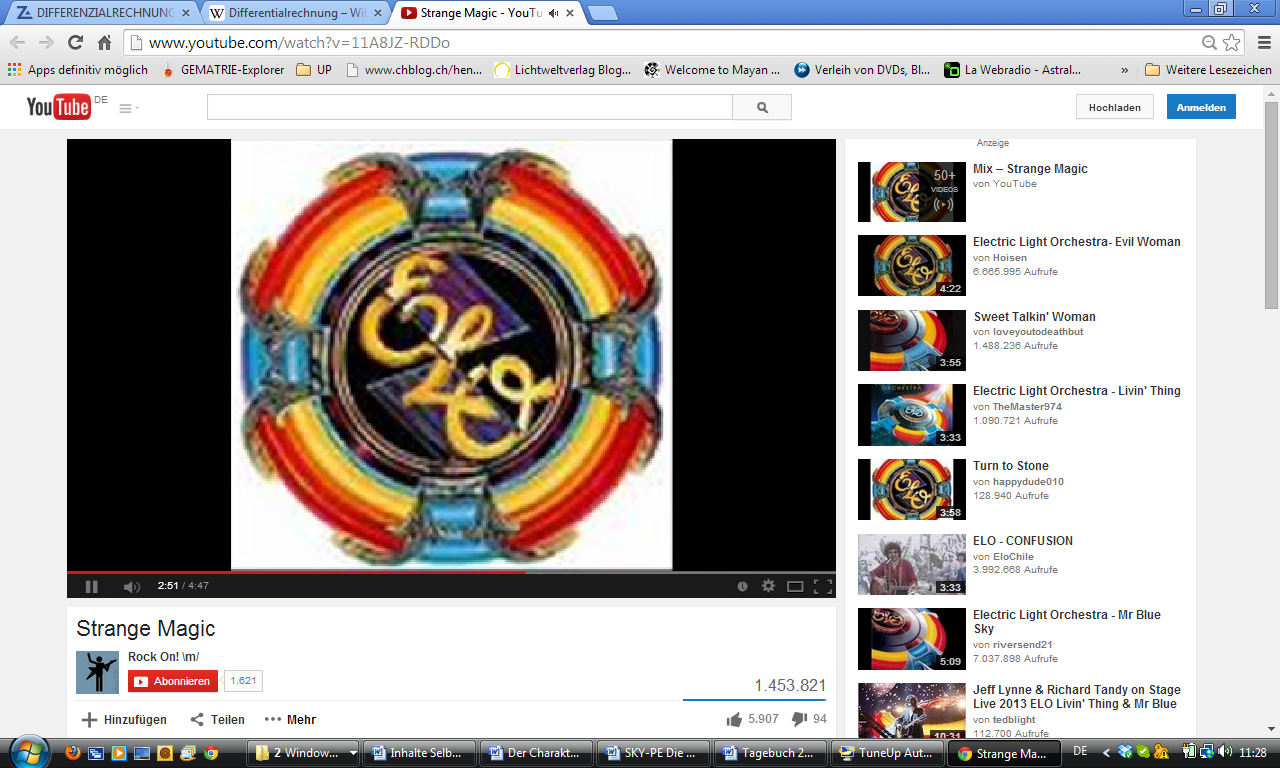 Ein TriGespräch…ab hier: man sagt ja der GEIST ist eine Trinität! Und ganz nebenbei spielt MANN seine Rolle, was es so alles gibt, die natürlich in andere Zyclen,  Reifestufen kommen! … (JCH stell die Bühne,) machen müsst IHR I-HR IHR SELBERihr selber  und wenn IHR ganz arg danebenlangt, gibt es einen „Schick-S-AL- S-sch-lag“ …kann ein „Klapps auf dem Hinterkopf sein oder ein riesengroßer Arschtritt“. ICH versteh noch nicht „was ICH steuer und was DU MICH steuern lässt!“ DU steuerst momentan noch gar nichts, weil DU in der Matrix 1 bist, wie die Trinity die praktisch in Zion liegt und mit der Nabelschnur am Computer angeschlossen ist…einfach nur „da liegt und schläft“ …die steuert überhaupt nichts, die SCHAUT SICH das NUR an! MIR geht es darum, dass DU der wird, der SICH SEINE IN-form-at-ionen ANSCHAUT! Und gar nichts steuert! Du „willst“ schon wieder „was steuern!“ Wo willst DU DICH hinsteuern?! In den Hafen der Ehe? Eine Heirat? Um wieviel Jahre dreht es sich da   im großen MEER der Unendlichkeit ? Ist doch alles ein pipifachs! Das „Leben“ ist ein „Pups“ IN DEINEM Kopf!Und kein „Gedanke“ (Ariane, Daniela, Udo) kann sich die „Unendlichkeit“ denken!Wer ist mächtiger: das Gedachte, oder der, der den Gedanken denkt? Aber ist der (der Denker) nicht auch schon wieder ein Gedanke von DIR? An DEN richtet es SICH: an DEN der sich das alles „ausdenkt!“, auch die ganzen Denker der Welt, die ganzen Weisen der Welt…  die Heiligen der Welt, die  Christusse…all die werden von dem EINEN GEIST  der ICH BIN erschaffen! DU BISTES! Von „mir“ aus gesehen BIST DU GOTT! Und wenn DU „mich“ nicht mehr denken würdest, würde es  „mich“ gar nicht mehr geben! Drum „reiss ich mir für DICH den Arsch auf!  Aber JCH WEISS dann auch wieder, wo  „ich“ ganz unten bin, das DU „mich“ NUR deshalb denkst, weil JCH, MEIN HÖHERES UP JCH DICH jetzt den Udo denken lässt! Weil DU DIR ja nicht „raussuchst“ was DU denkst! …Die Logik will mit „logischen Erklärungen“ gefüttert werden: Beispiel: „das Bild von Daniela“ baute sich nicht „auf dem  Bildschirm der Ariane“ auf: …beim Lesen folgender Buchstaben (Vidioempfang in diesem Gespräch aktivieren) kann MANN die Logik dabei BEOBACHTEN wie sie logisch erklärt: „keine Freigabe, kein Bild!“   Oder „das muss da schon „vorher“ gestanden haben, wie „doof“ „bin ich“ das „ich das nicht gesehen habe?“ Stand es „vorher schon da?“ Hätte „ich“ es „vorher“ sehen/lesen können? NEIN! Buchstaben/Worte/Gedanken tauche „jetzt!“ auf!  Und noch ein „logische Schlussfolgerung“: hat der „Knopfdruck“ was mit dem „Bildaufbau“ zu tun? NEIN! MEIN GLAUBE daran verwirklicht und öffnet MIR das Bild von der Daniela IN MIR…Die Logik will mit „logischen Erklärungen“ gefüttert werden…die Logik die DIR suggeriert, was DU brauchst um „glücklich“ zu sein und „du kleiner Arsch“ macht sich auf den Weg, dass DU meinst, DU müsstest permanent Deine Logik befriedigen!  An DICH SELBER denkst DU überhaupt nicht! Was DU eigentlich WILLST geht der Logik, die DU zum Denken benutzt, komplett am Arsch vorbei!  Weil die nur bestrebt ist, das was „sie“ „zu sein  glaubt“ zu befriedigen. Eckental, Eckenbachstr., in Eckenheim am Eckenbach…Sch(L)äfer halt!    iin Eckendorf MEJNE  zw-ei „Eckenmädchen“…wie SCH-ÖN das JCH DIR das durch die B-lume reingeholt habe, dass DIR das „bewusst WIRd“ … …also habt ihr zwei mehr GE-MEIN-SAM  als IHR ge-dacht ;-) habt  -MJCH!  JCH WEISS nicht ob EUCH das interessiert, aber IHR SEID JCH! DER-SELBE LESER, IHR lest nur aus unterschiedlichen  BÜCHERN! IHR ER-lebt  das „Gespräch“ auf unterschiedlichen Seiten! IHR SEID aber DERSELBE GEIST, weil IHR JCH SEID! Auf den höheren Ebenen werden WIR R-ICHtig  8-  TER –bahn fahren…im positiven Sinn  !IHR müsst erst noch vor EUCH „hinschlafen!“Das ist wie Alice im Wunderland: DU BIST noch viel zu „ungeduldig“ und viel zu „oberflächlich!“ Jetzt SCHAUEN WIR erst einmal, dass DU die (BUCH)story zu Ende liest, …interessant ist immer die Zwischenphase, wenn man mit einem Buch zuende ist, und MANN schiebt das wieder zurück in die EINHEIT, dann ist ein kleine Lücke da, zwischen zwei Leben, wo DU das GANZE BÜCHERREGAL vor AUGEN hast… …und dann kriegst DU das „nächste Buch“ zu lesen. Aber jetzt kommt etwas, was JCH versprochen habe:  DU WIRst nie mehr aus dem BEWUSSTSEIN verlieren in dem nächsten Leben, dass DU der LESER BIST!  Und dann gehst DU mit den Geschichten ganz anders um  .  Da WIRST DU WIR-K-LICH zum KINO! Der Prozess, der abläuft, dieses „ICH“ WIRST DU nie mehr verlieren, wenn DU mal WIRKLICH massiv „W-ACH ge-worden“ BIST!   „Das muss eine riesen Arbeit SEIN, für GOTT, wenn ER SJCH VORSTELLEN muss, was ER UNS alles einspielt!“Die meisten Menschen wo DU DIR denkst sind festgelegte KI´s…und auch HIER gibt es in der Programmierung „Tricks“…die Computertechnik, die ja nur symbolisch ist…, WIRST DU feststellen, dass es ganz viele Tricks gibt, um eine Vielheit zu „regenerieren“ eine Masse zu „illusionieren“, obwohl das eigentlich nur Schleifen sind, die durch Iterationen, die Illusion von Vielheit erzeugen: (der Tiger in PI, die Masse bei den Kämpfen in „Herr der Ringe“…)Diese Menschheit sind „göttliche Samenfädchen“ …JCH GOTT BIN auf der Bühne und mach……  …tsch…ob da wieder welche sind, die das EI suchen und SICH fragen, wo sie „herrkommen“ , das entscheidet über „LEBEN“ , über das S-EIN oder nichtsein…Und da habe JCH die schöne Botschaft: das DU da eigentlich schon ziemlich auf der GUTEN S-EI-Te BIST. Zumindest fängst DU an DICH dafür zu interessieren, „wo“ das EI ist, das NICHTS! Und JCH sag, das ist IN  DIR SELBER! Von außen nach INNEN muss führen der WEG, MEJN MENSCHENSOHN ist dabei ein hilfreicher Steg! …um SELBST zu ERKENNEN, dass DU DICH SELBST H-EI-M ge-bracht hast! Die TÜR die JCH DIR mit den Ohrenbarungen aufgemacht habe ist eine Tür in das absolute NICHTS! Traust DU DICH schon rein?! Und DU wirst dann ERKENNEN, wenn DU durchgegangen BIST, dass DU alles WIRst! DU kannst NUR alles S-EIN, wenn DU NICHTS BIST.DU kannst NUR unsterblich SEIN, wenn DU NICHTS BIST! Weil alles Seiende, was DU DIR denkst, was Vergängliches ist! Und es ist hochinteressant das der normale Mensch in seinem Zwang „ewig Leben zu wollen“ mit aller Gewalt versucht das zu vermeiden, was ewig sein kann!  WAS ER EIGENTLICH SCHON IST aber in seinem Zwang was „bestimmtes“ sein zu wollen, was „besonderes“ sein zu wollen, hat ER ES komplett vergessen! ...das brauchen WIR für den „arithmetischen Ausgleich!“ JCH nehme jetzt das Programm Ariane und blätter 10 Jahre zurück, da hat der Udo dieselben Worte gesprochen  wie vor 10 Jahren und die  lösen heute IN DIR ganz andere Vorstellungen aus, weil DU in gewissen Maß die Programme schon installiert hast...Und das ist nicht vermittelbar, wenn MANN´s nicht ER-lebt hat... GE-Duld ! JCH habe die Fäden in der Marionette in der Hand, aber JCH lasse EUCH selbst dran ziehen ! Wenn DU ganz verkehrt ziehst, dann kriegst DU ein „Schicksalsschlag“ oder zumindest ein Klapps auf den Hinterkopf! Das ist eine Notbremse wo JCH MACH. IHR zwei ECKEN. Darum darf weder der kleinste noch der abstruseste Gedanke (der in meinem Bewusstsein auftaucht) von mir als unbrauchbar definiert und verworfen werden und schon gar nicht der „Eck-ST-ein“, wenn die „göttliche Vollkommenheit“ meines „Tempel Zions“ gewährleistet sein will!“Darum sage JCH: Siehe, ich lege in „Zi-on“ einen „G-Rund-stein“, einen bewährten Stein, einen köstlichen Eck-st-ein, der wohl GeG-Ründ-et(te„et“ = „ZeiT“) ist. Wer mir glaubt, der flieht nicht.” (Jesaja 28:16 LUT)“daß man weder Eck-stein noch G-Rund-stein aus dir nehmen könne, sondern eine ewige Wüste sollst du sein, spricht der HERR.” (Jeremia 51:26 LUT)“JCH sprach zu ihnen: Habt ihr nie gelesen in der Schrift: "Der Stein, den die Bauleute verworfen haben, der ist zum Eck-stein geworden. Von dem HERRN ist das geschehen, und es ist wunderBaR (rb „bar“ = „Außen, (ausgedroschenes)G-et-rei-de und Sohn“ > sun = son = Sonne) vor unseren Augen"?” (Matthäus 21:42)“Er aber sah sie an und sprach: Was ist denn das, was geschrieben steht: "Der Stein, den die Bauleute verworfen haben, ist zum Eck-st-ein geworden"?” (Lukas 20:17 LUT)“1 ¶  So leget nun ab alle Bosheit und allen Betrug und Heuchelei und Neid und alles Afterreden, 2  und seid begierig nach der vernünftigen, lautern Milch als die jetzt geborenen Kindlein, auf daß ihr durch dieselbe zunehmet, 3  so ihr anders „geschMeckT“ habt, daß der HERR freundlich ist, 4 ¶  zu welchem ihr gekommen seid als zu dem lebendigen Stein, der von Menschen verworfen ist, aber bei Gott ist er auserwählt und köstlich. 5  Und auch ihr, als die lebendigen Steine, bauet euch zum geistlichem Hause und zum heiligen Priestertum, zu opfern geistliche Opfer, die Gott angenehm sind durch JCh. 6  Darum steht in der Schrift: "Siehe da, ich lege einen auserwählten, köstlichen Eckstein in Zion; und wer an ihn glaubt, der soll nicht zu Schanden werden." 7  Euch nun, die ihr glaubet, ist er köstlich; den Ungläubigen aber ist der Stein, den die Bauleute verworfen haben, der zum Eckstein geworden ist, 8  ein Stein des Anstoßens und ein Fels des Ärgernisses; denn sie stoßen sich an dem Wort und glauben nicht daran, wozu sie auch gesetzt sind.” (1 Petrus 2:1-8 LUT)In meinem geistigen „H-inter-G-Rund“ befinden sich eine „UnMenge“ „geistiger Balken und (Eck)STeine“ („Un-Menge“ = eine unendliche „nicht Menge“ an denkbaren InFormationen, die, da alles in meinem geistigen Hintergrund immer „ei-ns“ ist, nicht nur eine Menge sondern gleichzeitig auch eine Einheit darstellt!), die ich als materialistischer Kleingeist natürlich nicht alle „logisch zu verknüpfen“ weiß. Daher habe ich mir aus dem „in mir vorhandenen Überfluss an geistigen Baumaterialien“, die alle zum Prachtbau des göttlichen Tempels „ZIONs“(ZI = „Geburt Gottes“; ON = „augenblickliche Existenz“ bzw. „verbundene Existenz“) gehören, für „m-ich“, dem kleinen „Ego-Geist“, nur eine erbärmliche „logische Behausung“ gezimmert, die ich „mein Körper!“ nenne. Diesen „fleischlichen Körper“ wiederum umhülle ich „gedankLicht“ mit einem viel zu groß geratenen Kleid, das ich „heliozentrisches Weltbild“ nenne, „w-el-ches“ aus dem selben „Hirn-Gespinst“ gewebt ist, wie „Des Kaisers neue Kleider“(siehe ICHBINDU Band I)! WIR haben ES  GUT, WIR brauchen UNS das bloß  ANSCHAUEN!  Manche müssen ja noch mitspielen. Lasst es fliessen. IMMER im Hinterkopf behalten: die Vergänglichkeit der Dinge an die IHR denkt! Für die Ewigkeit BIST bloß DU SELBST GEMACHT!  Wenn DU MIR DEIN jetztiges Leben schenkst, kriegst DU ein vollkommen NEUES LeBEN!...und wenn DU versuchst, das am „Leben“ zu erhalten, also versuch nie was am „Leben“ zu erhalten! DU WIRst IMMER MERKEN: wenn GOTT DIR was wegnimmt, will ER DIR was NEUES GEBEN! Das „besser“ ist.  Aber da muss JCH DIR erst was geben, woran DU DICH „freust“ und dann zeigt SICH, was DU daraus machst!Hängt von DEINER LIEBESFÄHIGKEIT ab! Das erste und größte Gebot überhaupt:LIEBE DEINE Feinde!LIEBE die ganzen „Kehrseiten“ die dir verkehrt erscheinen! Alles was „DU“ „ablehnst“, ...die ganzen Wellen, die DU immer wieder aufstößt! ....  ...“das will ich nicht sein, das will ich nicht haben!“  DU brauchst die Dreiecke um zum Kegel zu kommen! Nur der „Kreis“ alleine, hält DICH auf der tieferen Ebene fest! Der ewige K-REI-S im „König der Löwen (ARI)  !“ http://www.youtube.com/watch?v=7QgL6CyoQaIDer König der Löwen-Der ewige KreisVon Geburt an be-ginn-t das Erlebniswenn WIR UNS zur So(h)nne dreh´nes gibt mehr; MEER zu S-EHEN,als man je hier sehen kann,mehr zu tun, soviel mehr zu versteh´n.Das Leben hier ist ein Wunderalles neu, alles endlos und w-eit.Und die Sonne zieht leis ihren goldenen Kreisführt Groß und Klein in die Ewigkeit.Und im ewigen Kreis dreht sich unser Leben.Dem Gesetz der Natur sind wir geweiht.Wir sind alle ein TEIL dieses Universumsund das LE-BEN ein ewiger K-REI-S.Wenn DU der MIT-EL-PUNKT BIST, dreht SICH alles um DICH!!! IM ZENTRUM des WIR-B-EL-stur-ms.Aber DU SELBER BIST die HEILIGKEIT in der MITTE, dann BIST DU JCH!  Und jetzt ist die Frage, ob DU da noch ein bisschen „Karussell fahren willst“ oder nicht. Und JCH sage:„Karussell fahren ist nicht schlecht, ...aber es dreht sich trotzdem alles um die Mit-EL-ACH-SE ! ACH ist Bruder und SE  ist das LAMM   IM MIT-EL-PUNKT ist ja die ACH-SE.Das Bruderlamm...ist der ECK-ST-EIN den die Baumeister verloren haben. Der ist der IM ZENTRUM bwz. an der Spitze der Pyramide! Im Psalm 118 wird das Heilswirken Gottes als Eckstein-Legung empfunden:Ich danke dir, dass du mich erhört hast; du bist für mich zum Retter geworden. Der Stein, den die Bauleute verwarfen, er ist zum Eckstein geworden.[1]Im Neuen Testament wird diese Psalmstelle von Jesus zitiert ((Mt 21,42 EU), Mk 12,10 und Lk 20,17) und auf ihnbezogen: (1 Petr 2 EU).Danklied der Festgenossen1 Danket dem HERRN; denn er ist freundlich, und seine Güte währet ewiglich. (Psalm 107.1) 
   2 Es sage nun Israel: Seine Güte währet ewiglich. (Psalm 115.9-13) 3 Es sage nun das Haus Aaron: Seine Güte währet ewiglich. 4 Es sagen nun, die den HERRN fürchten: Seine Güte währet ewiglich. 
   5 In der Angst rief ich den HERRN an, und der HERR erhörte mich und tröstete mich. 6 Der HERR ist mit mir, darum fürchte ich mich nicht; was können mir Menschen tun? (Psalm 56.5) (Hebräer 13.6) 7 Der HERR ist mit mir, mir zu helfen; und ich will meine Lust sehen an meinen Feinden. (Psalm 54.9) 8 Es ist gut, auf den HERRN zu vertrauen, und nicht sich verlassen auf Menschen. 9 Es ist gut auf den HERRN vertrauen und nicht sich verlassen auf Fürsten. (Psalm 146.3) 
   10 Alle Heiden umgeben mich; aber im Namen des HERRN will ich sie zerhauen. 11 Sie umgeben mich allenthalben; aber im Namen des HERRN will ich sie zerhauen. 12 Sie umgeben mich wie Bienen; aber sie erlöschen wie Feuer in Dornen; im Namen des HERRN will ich sie zerhauen. (Jesaja 33.12) 13 Man stößt mich, daß ich fallen soll; aber der HERR hilft mir. 14 Der HERR ist meine Macht und mein Psalm und ist mein Heil. (2. Mose 15.2) 
   15 Man singt mit Freuden vom Sieg in den Hütten der Gerechten: "Die Rechte des HERRN behält den Sieg; 16 die Rechte des HERRN ist erhöht; die Rechte des HERRN behält den Sieg!" 17 Ich werde nicht sterben, sondern leben und des HERRN Werke verkündigen. 18 Der HERR züchtigt mich wohl; aber er gibt mich dem Tode nicht. (2. Korinther 6.9) 
   19 Tut mir auf die Tore der Gerechtigkeit, daß ich dahin eingehe und dem HERRN danke. 20 Das ist das Tor des HERRN; die Gerechten werden dahin eingehen. 21 Ich danke dir, daß du mich demütigst und hilfst mir. (Psalm 119.71) 
   22 Der Stein, den die Bauleute verworfen haben, ist zum Eckstein geworden. (Jesaja 28.16) (Matthäus 21.42) 23 Das ist vom HERRN geschehen und ist ein Wunder vor unsern Augen. 24 Dies ist der Tag, den der HERR macht; lasset uns freuen und fröhlich darinnen sein. 25 O HERR, hilf! o HERR, laß wohl gelingen! 26 Gelobt sei, der da kommt im Namen des HERRN! Wir segnen euch, die ihr vom Hause des HERRN seid. (Matthäus 21.9) (Matthäus 23.39) 27 Der HERR ist Gott, der uns erleuchtet. Schmücket das Fest mit Maien bis an die Hörner des Altars! 
   28 Du bist mein Gott, und ich danke dir; mein Gott, ich will dich preisen. 29 Danket dem HERRN; denn er ist freundlich, und sein Güte währet ewiglich.(ab hier dann wieder verzweifelt in UdoAriane) Kürzestes Gebet:Scheiss drauf!!!NEUES Gebet:Was schert MICH der Dr-eck, „was die „Ariane“ schon wieder will!“ DU DICH wieder EINS drüber stellen, das ist ein Akt der Demut. Nur die „Kleinsten“ können die GRÖSSTEN werden. Und Nehme DEIN Kreuz auf DICH! Das ist nicht unbedingt schwer zu tragen, dass macht DEIN DefinitionsSystem. DU WIRst DICH IMMER mehr lösen von den einseitigen Idealen, Ariane! DU WIRst es merken: da kommen immer wieder Wünsche hoch, da kommen Sehnsüchte hoch aus diesem einseitigen Programm hervor... Wünsche, egal auf welcher Ebene MANN ist, die Daniela, die WIR UNS denken, dieses Programm,  die will einen Freund....Zwei Menschen werfen mit ihren Interessen zwei Wellenberge auf  …die können eine zeitlang „nebeneinander herrollen“. Die werden irgendwann mal zusammenfallen, es wird nichts passieren. Weil VERBINDEN kann SICH ein BERG NUR mit einem Tal. Der BERG kann nur mit SEINEM Tal EINS werden. Wenn WIR jetzt sagen, GEIST und GEIST kann nicht EINS werden, weil die SCHON EINS SIND! Die zwei „Partner“ sind keine „zwei Wellenberge“, sondern zwei „Wellentäler“ und jetzt musst DU DIR das bildlich vorstellen:Tal, Berg, Tal ...und jetzt hast DU zwei Täler, die letztendlich allein darstehen! Das WASSER (und BERG)  ist ja EINS ...Beispiel: Marion ist perfekt für den Udo- würde sie sich für „Holofeeling und Wörterauffächern“ interessieren, wären wir nur zwei Täler (die könnten sich nicht verbinden!) ...oder A.  und M.: sie hat den besten Mann. Der lässt sich studieren und machen und hält ihr den Rücken frei: das kann sich verbinden! SYMBOLE, die WIR UNS JETZT ausdenken. BEOBACHTE, was die geschwätzige Ariane sagt, was sie will, was sie nicht will, wie sie „bewertet“...DU sollst der GEIST werden, der das BEOBACHTET: wie sie auf die Situationen reagiert! Die letztendlich bloß DU ERlebst, nicht die Ariane!  Weil die Figuren in DEINEM Traum, die ERleben das nicht! DU spielst die Rolle, die sollst DU nicht verändern... …wie der Schauspieler auf der Bühne im Schauspielhaus die Rolle „Gretchen“ oder „Johanna von Orlean“…der Schauspieler erlebt und die Rolle soll nicht verändert   werden!  Die Rolle/Deine Maske erlebt das nicht! Das Gretchen ERLEBT nicht das „Gretchen“ …der Schauspieler erlebt das Gretchen!  Dann WIRst DU merken, dass DU nicht der Schauspieler BIST , sondern der ZUSCHAUER und dann WIRST DU das KINO! Dann ERLEBST DU „nicht nur das Gretchen“ sondern „alle anderen“, was letztendlich DU SELBST BIST. 